Текст к презентации « Я УЧИТЕЛЬ ЗДОРОВЬЯ»Учитель физической культуры  Рахмонова Маргарита Турсунпулатовна г.Усть-Лабинск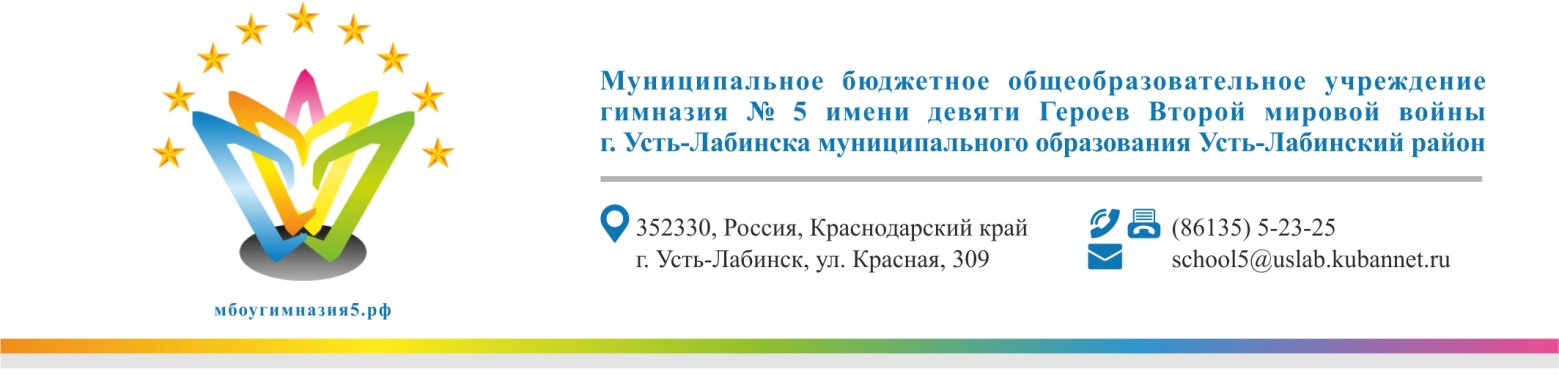 2020г.Слайд № 1.Здравствуйте ! Меня зовут  Рахмонова Маргарита Турсунпулатовна.  Я работаю в муниципальном  бюджетном общеобразовательном учреждении гимназии № 5 имени  девяти Героев Второй мировой войны г. Усть-Лабинска. Творческая презентация на тему :« Я учитель здоровья».Слайд № 2.Расскажу немного о себе : в школе с 2005г. посещала секцию лёгкой атлетики , по окончанию школы в 2011 году получила свидетельство Детско- юношеская спортивная школа.Слайд № 3. В 2011 году поступила в Кубанский Государственный Университет Физической Культуры Спорта и Туризма :Факультет : СпортаКафедра: зимние виды спортаВид:  лыжные гонки . И получила образование бакалавр по физической культуре Слайд № 4.Я участвую в различных спортивных мероприятиях : районные соревнования поволейболу, спартакиады трудящихся по гиревому спорту, лёгкой атлетике. Слайд № 5. Моя мама инвалид по зрению. По Краснодарскому краю есть организации для людей с ограниченными возможностями , для людей инвалидов по зрению , вот и у нас в городеУсть –Лабинске есть такая организация . Я участвую в туристических походах среди инвалидов по зрению на правах зрячих , как волонтёр .Сдала нормы ГТО на серебряный значок. Слайд № 6. Мои достижения в спорте, на протяжении 16 лет и по нынешние дни .  Так же продолжаю участвовать в различных спортивных мероприятиях. Слайд № 7. Почему важно вести здоровый образ жизни? Запас здоровья даётся человеку при рождении. Живя в экологически неблагополучном мире , задача человека - сохранить данное ему здоровье. Человек , здоровый физически и нравственно , имеет больше шансов добиться успеха в жизни ! В наше время престижно вести здоровый образ жизни: заниматься спортом, правильно питаться, соблюдать режим дня, отказываться от вредных привычек. Почему это престижно? Люди, которые соблюдают ЗОЖ :_ обладают хорошей силой воли ;_ крепким здоровьем что очень важно в наше время;_ очень хорошо выглядят;_ редко болеют;_ сильные и выносливые_ живут дольше_ везде успевают: дома , на работе_ полны оптимизма и энергииСлайд № 8. Мои педагогические принципы:Учитель должен помочь ученику проявить свои лучшее качества .Увлечь каждого ребёнка разнообразной и интересной деятельностьюСоздать ситуацию успеха, дающую возможность поверить в себяПривить потребность в формировании культуры здоровья и безопасного образа жизни.Слайд № 9. Слова Василия Александровича Сухомлинского: Забота о здоровье это важнейший труд учителя , от жизнидеятельности  детей зависит их духовная жизнь, мировоззрение , умственное развитие, прочных знаний вера в свои силы.Слайд № 10. Но как для ребёнка стать не просто учителем физической культуры , а УЧИТЕЛЕМ ЗДОРОВЬЯ ?- Личностные ориентиры на здоровый образ жизни и занятиях ФК закладываются в детстве - Через детство мы формируем будущееСлайд № 11. 3. Только проникая в интересы и желания детей можно держать их в постоянной увлечённости физической культуры. Я не только учитель физической культуры в своей школе, но ещё и библиотекарь. На этом слайде показаны фотографии детей в нашей  библиотеки. Этим хочу сказать,чтение для ума – то же. Что физическое упражнение для тела. Слайд № 12. В нашей гимназии проводятся акции мероприятия в рамках Антинарко ,флэшмобы.Слайд № 13, 14.  Моя внеурочная деятельность. В школе веду дополнительные занятия,  детский фитнес, волейбол.Слайд № 15, 16. Всё это помогает детям укрепить сердечно- сосудистую систему , положительно влияет на дыхательную систему детей . Любой вид спорта помогает детям преодолеть комплексы, раскрепоститься, умение работать в команде , в коллективе . Развивают привычку регулярно заниматься спортом и вести ЗОЖ.Слайд № 17, 18. В работе с родителями соблюдаю принцип взаимодействия – работаем сообща , учимсядруг у друга . В гимназии прошли соревнования посвящённые « Дню матери», участвовали  не только физически , но и интеллектуально.Слайд № 19. Выводы: Рассмотрев  критерии здорового образа жизни , можно подвести некоторый итог. Нужно привыкать к активному образу жизни, регулярным занятиям физкультурой и спортом, закаливанию. Тогда здоровый образ жизни ребёнка станет привычкой в будущем. « Здоровый человек может быть несчастен , но больной не может быть счастлив . Здоровье – это ценность , без которой жизнь не приносит удовлетворения и счастья». Слайд № 20. БУДЬТЕ ЗДОРОВЫ , СПАСИБО ЗА ВНИМАНИЕ. 